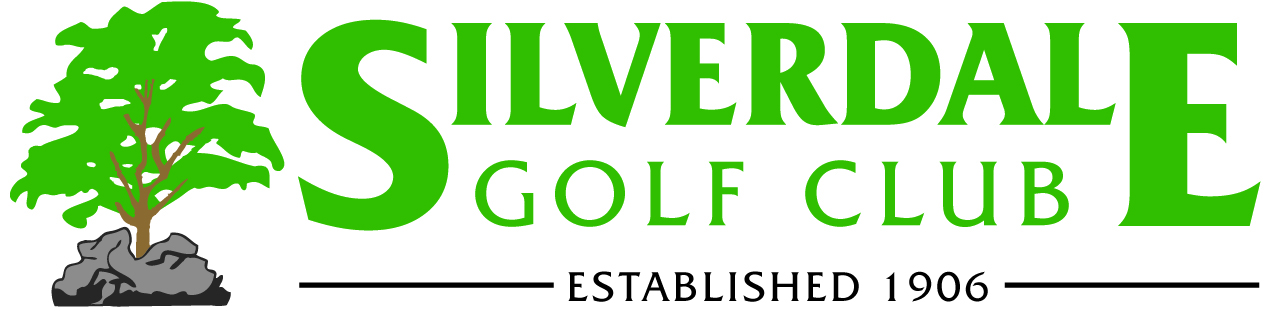                                                Silverdale Golf Club                                          Members’ News Bulletin                                               April 2020Dear Members,Several members have expressed concern that they have not received up to date and accurate information about what is happening at the Club during the Covid19 crisis. Thus the Board have put together this news bulletin to keep members aware of the latest developments
STOP PRESS
2020 AGM: as members know, we are obliged to hold an AGM each year, to give end-of-year reports, to approve and sign oﬀ annual accounts for submission to HMRC and to formally appoint oﬃcers and Board members. Given the Covid19 restrictions, this will be done this year by video conference.
The AGM agenda was emailed on 9th April to everyone registered as a member on 22nd March 2020 (the original date of the meeting). Please:
• read the agenda and reports; and
• vote on the issues that require one by replying to the email address shown.
Attendance is not compulsory, but if you are not intending to participate in the video conference please include your apologies when voting.
Many thanks!
1 Club FinancesThank you so much to the members who have renewed their subscriptions to date. A reminder to those still to renew: it is imperative that you are able to do so as soon as possible. 
The preferred method of payment is by BACS (the Club’s bank details are on your subscription renewal letter); however, please note that David and Edwina will be at the Club every Tuesday morning from 11am to 1pm, so you can phone in then if you want to pay by card.
We have successfully applied to Lancaster City Council for a Business Grant and are awaiting payment - but the Club does need your subscriptions!
2 Course UpkeepJan Pike walked along The Row recently and reports that, ‘the course is in excellent condition. Graham is doing a grand job! We are so lucky to have such dedicated greens staﬀ’Here is the Course Maintenance Schedule for the next 4 weeks:Week 1: 
• irrigation system pressurised and timers set up and put out;
• granular fertiliser application on greens (14 bags of 11:5:5 + 8% Fe), then watered in;
 • fairways, tees and green surrounds cut; some semi-rough cut;
• most of fairways and semi-rough sprayed with selective weedkiller.
Week 2:
• greens cut to 6mm;
• essential greens renovation work, ie:
 • hollow core greens down to 13cm;
 • clear cores from greens;
• scarify greens to 15mm;
• blow scarifyings from greens;
 • cut some semi-rough;
• cut fairways and green surrounds;
 • water greens if no rainfall.Week 3:
• ﬁnish greens renovation, ie:
• overseed greens (3 x 20kg bags of Fescue + Bent seed);
 • top-dress greens with 15 tonnes sand;
• brush sand and seed into holes and grooves;
 • water sand in if still no rainfall;
• cut tees, fairways and green surrounds;
 • cut semi-rough;• cut greens later in week if all sand has gone
Week 4:
With warmer temperatures, grass should be growing well by now so each area will need cutting.
• tees will need hand sprinkling or tanking twice a week if no rain;
 • tees ready for granular fertiliser;
• greens cut three times per week;
• tees, green surrounds, fringes, semi-rough and fairways cut;
 • machinery maintained.
Members will be reassured that the course is being well cared for in their absence. At the end of the Covid19 emergency the course will still be here, ready for you to start golﬁng again - so please make sure you are here to enjoy it - please pay your subscriptions!3 Social DiarySadly this is a list of cancellations. 
• The Gaskell Hall coﬀee morning has been called of by the venue;
 • ‘Friends’ have cancelled the dinner dance on May 2nd;
• The Family Fun Day is cancelled.
At the moment we are still hopeful for the Art Trail at the end of June, and the July Golf, Beer and Music Festival is still on, but these may well change.
4 Catering UpdateThe House Committee would like members to know that they have been working hard to resolve the catering situation. Negotiations have been taking place with someone who is an excellent candidate for the Stewardship. There will hopefully be a positive outcome as soon as the emergency restrictions are over.
The Committee can also reassure members that all the necessary steps have been taken to close down the kitchen and bar and there has been very little wastage. Regular checks are still taking place to ensure that everything is hygienic, safe and secure. 
5 Rabbits- and other ﬁxtures news.
We have now had conﬁrmation from Heysham, Bentham, Casterton and Morecambe, that they will not be fulﬁlling their Rabbits ﬁxtures in 2020. We had not made that pronouncement previously as six of the ﬁxtures were in June, July and August (ever the optimists!), but all Rabbits ﬁxtures are now sadly cancelled. 
We have yet to hear formally about the Diamond Trophy, due to be played at Bentham in July, but we fear that cancellation is now just a matter of time. 
All Lunesdale League competitions are cancelled.
6 Concluding Note from the Captains
Jean and Steve will be introducing a Captains’ Corner, which will be a forum for updates and exchanges of information on a more regular basis. This will not replace Open Forums or Captains’ Newsletters, but rather be an addition that will ensure that they have the opportunity to share important or topical matters immediately, if speed is of the essence. We just need to decide which is the best IT platform for dissemination. 
Golfers, many thanks for your understanding and cooperation. We all look forward to the day when we can meet face-to-face again, to play golf on our wonderful course!
And, most importantly, STAY SAFE.
Jean Baines Steve AbbottJoint Captains of SGC. 
14 Apr 2020